📍Amara Privada ResidencialC.P, Tablaje 20520, Col, Santa Gertrudis Copo, 97305 Yuc.999 338 0925https://goo.gl/maps/aHan5qEXwSMNh7NP9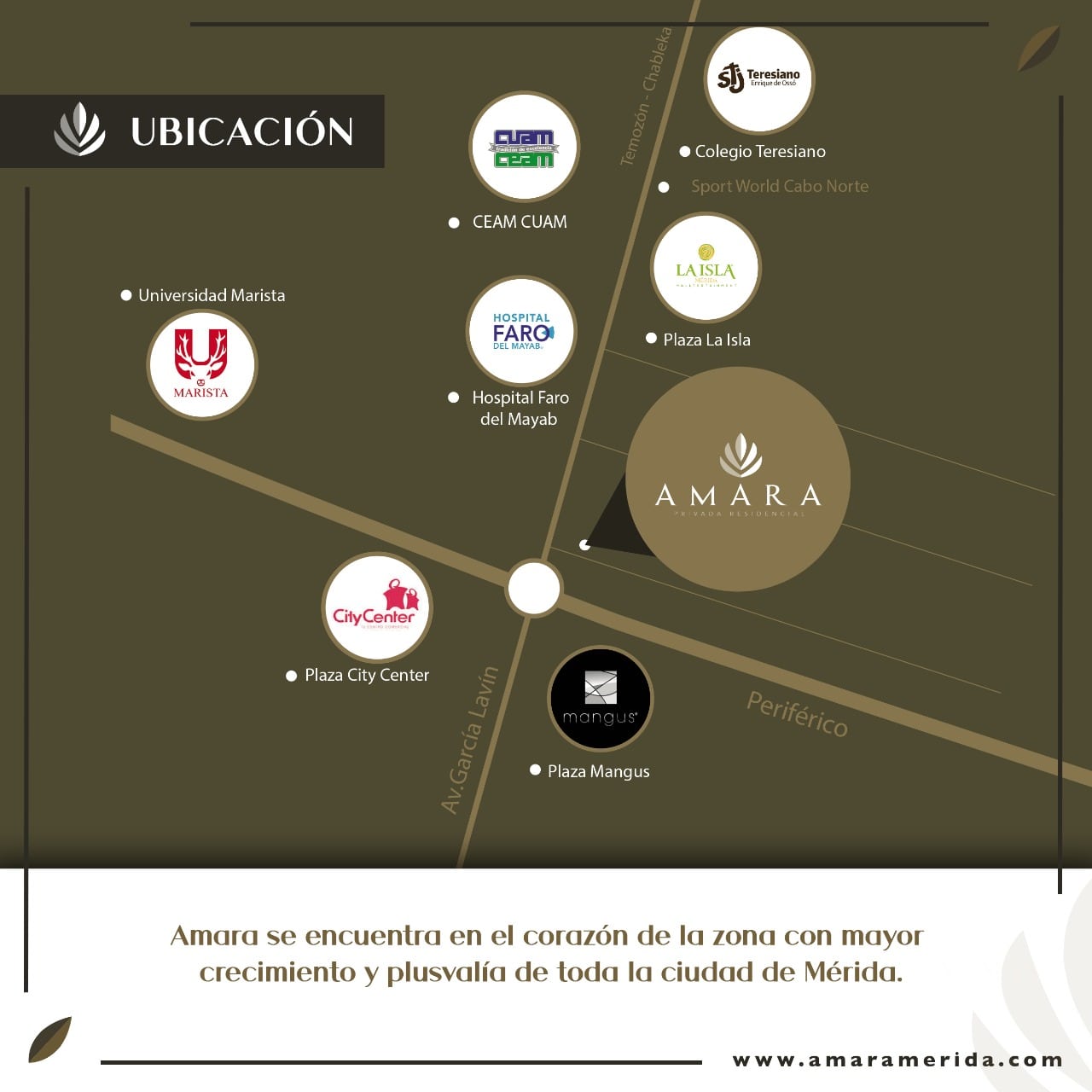 